2. GAIA: FONOLOGIAEzer baino lehenago, bereiz ditzagun fonetika eta fonologia:Fonetika: Hizkuntza jakin baten elementu fonikoak eta ahozko komunikazioko prozesuak alderdi fisikotik aztertzen ditu, hizketa eta hotsak ditu aztergai.Hizketaren soinuez arduratzen da.Hitz bat nola ahoskatzen den ikertzen du.Soinuen aldaera mugagabeez arduratzen da.Metodo fisiko eta fisiologikoak erabiltzen ditu.Esanahiarekin duen erlazioa baztertzen du eta ahoskatze erregelak zehazten ditu.Fonologia: Hizkuntza-hotsak komunikazio-sisteman betetzen dituzten funtzioen ikuspuntutik aztertzen ditu, hots horien antolamendu kognitiboa du aztergai.Hizkuntzaren “soinu”ez arduratzen da.Hiztunaren hots-patroi idealak ikertzen ditu.Forma aldaezinez arduratzen da.Metodo linguistikoak (psikologikoak) erabiltzen ditu.Soinu eta esanahiaren arteko erlazioa hartzen du eta hitzak eratzen dituzten erregelak zehazten ditu.Fonetika eta fonologia ezin dira erabat banandu; izan ere, hots-ereduak ezin dira inoiz haiek ekoizteko eta entzuteko modutik guztiz bereizi, eta ekoizpenak eta oharmenak beti dute guztiaren gainetik dagoen hizkuntza-antolamenduaren eragina.1. FONOLOGIA “Tradicionalmente el estudio de los sonidos empleados en la comunicación humana se divide en dos disciplinas, fonología y fonética. El campo de estudio de la fonología son los sonidos contrastivos de la lengua (los fonemas) y las oposiciones sistemáticas que se establecen entre ellos en las diversas lenguas. (…) El campo de la fonética, por otra parte, es el estudio de los aspectos físicos de los sonidos del habla.” (Hualde, 2014: 13)“Phonology is essentially the description of the systems and patterns of speech sounds in a language. It is, in effect, based on a theory of what every speaker of a language unconsciously knows about the sound patterns of that language. Because of this theoretical status, phonology is concerned with the abstract or mental aspect of the sounds in language rather than with the actual physical articulation of speech sounds.” (Yule, 2010: 42)Labur esanda, fonologiak ondoko hau ikertzen du:Hotsak nola erabiltzen ditugun esanahiak adierazteko.Hizkuntzetan bereizgarriak diren hotsak edo fonemak.Hizkuntzak hots bereizgarri horiek ekoizteko erabiltzen dituen arau edo erregelak.Hots bereizgarri horiek hiztunen gogoan nola islatzen diren.Ezaugarri suprasegmentalek (intonazioak, erritmoak, eta abarrek) esanahia adierazteko duten garrantzia2. FONEMAK ETA ALOFONOAK2.1 Hots bereizgarriak edo kontrastiboakZenbat hots dauzka euskarak? Uste duguna baino gehiago. Horietako zeintzuk diren bereizgarriak edo kontrastiboak jakitea da garrantzitsua.Ikus ondoko transkribaketak:[e’dan ][e’d̪an ][e’ðan ]Zein hitzi dagozkio? <edan> Transkribaketetan erdiko hotsa aldatu badugu ere, “edan” hitzaren esanahia ez da aldatu’: [d], [d̪] eta [ð] hots ez-bereizgarriak dira euskaraz.Orain begira ondoko transkribaketa hauei:[e’dan ][e’san ][e’man ]Zein hitzi dagozkie? <Edan>, <esan> eta <eman>. Kasu honetan, erdiko kontsonantea aldatzeak esanahiaren aldaketa eragiten du: [d], [s] y [m] hots bereizgarriak (kontrastiboak) dira euskaraz.2.2 FonemaFonema: Hizkuntza mailako unitate abstraktua, unitate txikiagotan zatitu ezin daitekeena eta hitzen esanahiak bereizteko balio bereizgarria duena.“Denok ondo dakigu pinu asko daudela basoan, denak ezberdinak: beti egongo da bata bestearengandik bereiziko duen zerbait - forma, altuera, tamaina, kolorea, etab. Baina badute zerbait komunean ‘pinu’ gisa idendifikatzen uzten diguna [ez da haritza, ez urkia]. Halaber, ekoizpen foniko baten ezaugarriak ugari dira, esate baterako b batena, baina bada zerbait egonkor eta komuna ekoizpen horietan esaten diguna ez dela ez p, ez t, ezta m hotsa.”2.3 Fonemak eta alofonoakFonema:Hizkuntza bateko bi hots bereizgarriak baldin badira, fonema ezberdinak dira. Esaterako, /d/, /s/ eta /m/ fonemak dira euskaraz. /p/ eta /m/ fonemek eme eta epe hitzak bereizten dituzte euskaraz.Fonemak izateko, bi hitzen artean bereizteko gauza bakarra hizki hori izan behar du, epe eta eme bezala.Fonemak NAF-eko ikurrez irudikatzen dira, barra artean //Soinu edo hots bat beste baten ordez jartzen badugu eta horrek esanahiaren aldaketa eragiten baldin badu, bi soinu horiek fonema ezberdinak adierazten dituzte. Ikus ondoko adibideak:/beri/ vs. /geri//aʦ̻o/ vs. /aʦo//hoʦ̻/ vs. /hoʦ/ vs. /uʦ̻/ vs. /huʦ/Hots unitate bakarrak bereizten dituen hitz bik pare minimoa osatzen dute. Hots bi kontrastiboak badira, haien banaketa aurreikusi ezina da.Alofonoak:Hizkuntza bateko bi hots bereizgarriak ez baldin badira, fonema beraren gauzatzea edo alofonoak dira. Testuinguru jakin batean fonema batek duen aldaera, balio fonologikorik ez duena, adibidez: [d] leherkaria eta [ð] frikaria /d/ fonemaren alofonoak dira. Alofonoak NAFeko ikurrez irudikatzen dira, kortxeteen artean []Adibidea: /n/ fonemaren alofonoak[n] ona [’ona][n̪] ondo [’on̪do][ŋ] hango [’haŋgo][ɲ] hantxe [’aɲʧe][ɱ] infernua [iɱ’feɾnua][m] kanpora [’kampoɾa]Adibidea: [d] eta [ð] hotsak /d/ fonemaren alofonoak dira euskaraz, bien arteko ezberdintasuna ez delako kontrastiboa. Bestalde, [d] alofonoa testuinguru batzuetan baino ez da agertzen (hitz hasieran edo /n/ eta /l/-ren ostean); [ð] alofonoa, berriz, gainontzeko kasuetan.Bi hotsen agerpena, testuinguruan oinarrituta, aurreikusteko modukoa denean, hotsak banaketa osagarrian daudela esaten da.Alofonoen banaketa asimilazio prozesuen ondorio dira:Hurrengo hotsari hurbiltzen zaionean: [‘aŋgulo], [‘aŋɣulo]Aurreko hotsaren artikulaziora hurbiltzen denean: [s]  [z] [k3:lz] / [+ahots][s]  [s] [kæts] (asimilaziorik ez)Sinpleki:Fonema: Hiztunak hots ‘bera’ balira bezala hartzen dituen hotsen talderako etiketa.Alofonoa: Hotsaren testuinguruaren arabera, hotsa ahoskatzeko modua3. FONOTAKTIKAHizkuntzek ez dute edozein hots-segida sortzen uzten; aitzitik, hizkuntza batean sor daitezkeen hots-segidak hizkuntzaren egituraren zati sistematikoak dira, aurreikus daitezkeenak.3.1 Murriztapen fonotaktikoakHizkuntzek murriztapen fonotaktikoak dituzte: bata bestearen ondoan edo hitzaren barruan leku jakin batean zein hots mota ager daitezkeen murrizten duten erregelak.3.1.1 IngelesakHitzak ezin dira [tl] segidaz hasi:Train ‘trena’, plane ‘hegazkina’, baina *tlane-(r)ik ez dago. Horrek ez du esan segida hori ahoskatu ezin denik: [tlee] ‘gaua’ (navajoa), [tlen] ‘oxigenoa’ (poloniera). Segida hori ingelesez ere ager daiteke, baldin eta bi hots horiek bi silabatan badaude, Atlantic hitzean bezala. Ingelesak murriztapen fonotaktikoa du: *tl (hau da, ‘t-l’ ez da zilegi) silabaren hasieran, eta, ondorioz, hitzaren hasieran.[au̯] diptongoaren ostean ager daitezkeen hotsak mugatu:Adibidez: out ‘kanpoan’, crowd ‘jendetza’, town ‘herria’, mouse ‘sagua’, couch ‘besaulkia’, south ‘hegoaldea’, rouse ‘esnatu’, …  Baina ez [*au̯p], [*au̯k], [*au̯b], [*au̯m], [*au̯g]. Ondorioa: [au̯] dipongoaren ostean ager daitezkeen hots bakarrak mihi-puntarekin edo lepoarekin egindakoak dira ([t], [d], [s], [z], [n], [θ], [ð], [tʃ], [dʒ] eta agian [l], [r]).Murriztapen fonotaktiko hau azaltzeko modu bat hau izan liteke:‘[au̯] diptongoaren ostean [t], [d], [s], [z], [n], [θ], [ð], [tʃ], [dʒ] hotsak baino ezin daitezke agertu.Hots horiek ezaugarri bat partekatzen dutenez, modu orokorrago batez azal daiteke murriztapena: ‘[au̯] diptongoaren ostean mihiaren aurrealdearekin ahoskatutako kontsonantea baino ezin da agertu.Fonologia-murriztapenek ia inoiz ez dituzte zoriz bildutako hotsak murrizten. Aitzitik, ezaugarri fonetiko bat edo hainbat partekatzen duten hots multzoak arautzen dituzte. Talde horiei klase natural deitzen zaie.3.1.2 OrokorrakHizkuntzetan arruntena den murriztapen fonotaktikoa:Sudurkariak eta ondoren datorren herskaria ahoskune berean artikulatu behar dira. Ikus sudurkaria + herskari ahokari segidak: camp, hamper, bombard, paint, intelligent, wind, window.Eredu orokorra: [p] eta [b] herskari biezpainkarien aurretik [m] sudurkari biezpainkaria agertzen da eta [t] eta [d] hobikari herskarien aurretik, aldiz, [n] sudurkari hobikaria.Zer gertatzen da nk eta ng dituzten hitzetan? Araua betetzen da: [n] barik, [ŋ] sudurkari belar gisa ahotskatzen dugu herskari belarraren aurretik (think [θɪŋk], linguistics [lɪŋˈɡwɪstɪks])Beste adibide batzuk, hizkuntzetan ohikoak direnak:Trabari-segidetan guztiak ahostunak ala guztiak ahoskabeak izan behar dira.Errusiera: всплеск [fspljesk] ‘igoera’, взбучка [vzbutʃka] ‘errieta’, baina ez *взбучга [vzbutʃga]Ingelesa: Sixths [sɪksθs] ‘seigarrenak’, baina ez [sɪksθz]Japoniera: hitz bakoitzko hots trabari ahostun bakarra egon daiteke. Adibidez: [sake] ‘alkohola’, [kaze] ‘haizea’, [zaseki] ‘eserlekua’, baina ez *[gaze], *[guda].3.2 Murriztapen fonotaktikoak eta silaben egituraMurriztapen fonotaktikoak silaben egiturarekin lotuta egon ohi dira. Hizkuntza askok silaba mota batzuk baino ez dituzte onartzen. Hizkuntza guztiek onartzen dituzte CV erako silabak (hasiera eta nukleoa dutenak, baina kodarik gabeak). Zenbait hizkuntzak CV silabak baino ez dituzte onartzen (senufo). CV silabak hobestea bi murriztapen fonotaktikoren emaitza da:Silabek hasiera izan behar duteSilabek ezin dute kodarik izan.Hawaiiera hizkuntzak bigarren murriztapena dauka: ez du kodarik onartzen, baina hasierarik gabeko silabak bai. Hau da, V eta CV erako silabak onartzen ditu, baina VC bezalakorik ez.Galdera: hawaiierak fonema-inbentario txikia du [i, e, a, o, u] bokalak eta [p, k, ʔ, l, w, n, m, h] kontsonanteak, beraz gehienez XX silaba osa daitezke. Zenbat? 45. Nola erabili 45 silaba milaka hitz sortzeko? Erantzuna: hitz luze-luzeak sortuz eta errepikapenak erabiliz, adibidez: [hu.mu.hu.mu.nu.ku.nu.ku.a.u.a.ʔa]Kodako murriztapena: kodetan ager daitezkeen hotsen murriztapena. Thailandieran [p], [ph] eta [b] silabaren hasieran ager daitezke, baina [p] baino ezin da kodan agertu. Japonieran sudurkariak edo geminatuen lehen erdia dira kodarako onartzen diren kontsonante bakarrak: [nip.pon] ‘Japonia’, [ʃim.bun] ‘egunkaria’, [gak.ko] ‘eskola’. Hizkuntza askok gehienez kontsonante bat onartzen dute silabaren kodan, eta bat hasieran. Ingelesa ezohikoa da, CCVCC (shrink ‘txikitu’) edo CCCVCCC (sprints ‘arineketak’) bezalakoak ere onartzen baititu. Alde horretatik, lau kontsonante (edo gehiago) onartzen dituzen hizkuntzak are arraroagoak dira (gogoratu errusierazko [fspljesk] ‘igoera’).3.3 Fonotaktika eta maileguakMurriztapen fonotaktikoek forma interesgarriak sortzen dituzte murriztapen gehiago duen hizkuntza batek murriztapen gutxiago duen hizkuntza batetik hitzak mailegatzen dituenean.Japonierak, esaterako, baseball jokuarekin lotutako hainbat hitz hartu ditu ingelesetik: baseball bera [be.su.bo.ɾu] bihurtuz, strike [su.to.ɾaj.ku].4. ALTERNANTZIA FONOLOGIKOAKProzesu fonologiko jakin batzuk behin eta berriz errepikatzen dirahizkuntzetan. Ondoko hauek izan daitezke:AsimilazioaDisimilazioaTxertaketaEzabaketaAhultzea eta indartzeaMetatesia eta errepikapena4.1 AsimilazioaAlternantzia-modurik ohikoena asimilazioa da: bi hots ezberdin antzekoago bihurtzea. Hurbileko asimilazioaBi hotsak bata bestearen ondoan daudenean, edo urrunekoa, tartean beste segmentu batzuk izan arren, bi hotsek itxuraz elkarri eragiten diotenean.a) Ahostun/ahoskabe bihurtzeko asimilazioa:Hizkuntzetan gehien agertzen den alternantzietako bat ahostun / ahoskabe bihurtzeko asimilazioa da.Ikus ingelesezko adibide hauek: Two cats ‘bi katu’ [kæts], baina two dogs ‘bi txakur’ [dagz].Bestela esanda, ingelesez pluralaren markak aurreko herskariaren tasunarekin bat egiten du.b) Ahoskuneari eragiten dionaIkus ingelesezko adibide hauek: indecent ‘lotsagarria’, baina impossible ‘ezinezkoa’.Hau da: kontsonante sudurkariak ondoren dagoen herskaria asimilatzen du.Antzeko zerbait Afrikako Twi hizkuntzan gertatzen da:[me-pɛ] ‘atsegin dut’ [me-m-pɛ] ‘ez dut atsegin’[me-tɔ] ‘erosten dut’ [me-n-tɔ] ‘ez dut erosten’[me-ka] ‘esaten dut’ [me-ŋ-ka] ‘ez dut esaten’Twi hizkuntzan ‘ez’ adierazten duen morfemak hiru alomorfo ditu eta kontsonante sudurkari gisa ahoskatzen da beti, baina sudurkariak ondoren duen kontsonantearen ahoskunea hartzen du.Asimilazio osoaaldamenean dauden bi hots berdin-berdin bihurtzea.Jorubera: [owo] ‘diru’ + [epo] ‘petrolio’ ! [oweepo] ‘petrolio-dirua’.Igboera:[nwoke] ‘gizon’ + [a] ‘hori’ ! [nwokaa] ‘gizon hori’.Urruneko asimiazioaUrruneko asimilazioa aldamenean ez dauden bi segmentuk zenbait ezaugarri fonetiko partekatzen dituztenean gertatzen da. Adibide nagusia bokal-armonia da.Turkiera: hitz bateko bokal guztiek aurrekoak ala atzekoak izan behar dute, eta bokal altu guztiek biribilduak ala biribildu gabeak.Adibidez: ‘-(r)en’ esanahia duen atzizkiak hainbat alomorfo ditu, aurreko silaban dagoen bokalaren nolakotasunaren arabera:[ip-in] ‘soka-ren’, [pul-un] ‘seilua-ren’.Harmoniazko sistemetan, bokalek bata bestea asimilatzen dute, tartean kontsonanteak egon arren.4.2 DisimilazioaAsimilazioaren aurkakoa disimilazioa da, antzekoak diren bi hots ezberdin bihurtzea. Disimilazioaren eragile bat artikulazio-erraztasuna izan daiteke, antzekoak, baina berdin-berdinak ez diren hotsak bata bestearen ondoan zuzen ahoskatzea zaila delako (+ aho-korapiloak). Arazo hori konpontzeko bi aukera daude: antzeko hotsak berdintzea edo ezberdinago egitea. Disimilazioa lagungarri izan daiteke entzuleentzat, bi segmentu daudela ohartzeko, ez bat.Grekoa: σχολείο hitza antzinako grekoan [sxolijo] ahoskatzen zen (bi igurzkari ahoskabe), baina greko modernoan [skolijo] (igurzkari-herskaria).Setswana hizkuntzan, adibidez, herskari ahostunak ahoskabe bihurtzen dira kontsonante sudurkari (ahostun) baten ostean, herskaria nabarmenago egiteko:[bona] ‘ikusi’ vs. [mpona] ‘ikusi ni4.3 TxertaketaBeste alternantzia mota bat txertaketa edo epentesia da. Silaba-egiturarekin lotuta dago eta kontsonante-kateak hausteko bokalak txertatzean datza.Japoniera: strike (ing.) ! [su.to.ɾaj.ku]Euskara: Jon ! Jonek.Ingelesa: [s] edo [z] hotsekin amaitzen den hitzari [z] plural-atzizkia gehitu nahi bazaio, [i̵] bokala txertatzen da, bi igurzkari altuko segida hausteko: one dress [dɹɛs] ‘soineko bat’, baina two dresses [dɹɛsi̵z].4.4 EzabaketaTxertaketaren aurkakoa da ezabaketa. Kontsonante-segida apurtzeko bokala erantsi ordez, kontsonante horietako bat ezabatzen da. Lardil hizkuntzan hiru silaba baino gehiagoko hitzetan azken bokalak ezabatzen dira: [yalulu] ‘sugar’ [yalul] bihurtzen da.4.5 Ahultzea eta indartzeaAhultzea (lenitio): hotsak leunago edo ahulago bihurtzea.Esate baterako, herskariak igurzkari bihurtzea: [b, d, g] ! [β, ð, ɣ] (euskaraz eta gaztelaniaz).Ahultzearen aurkakoa indartzea (fortitio) da.Esate baterako, igurzkaria herskari bihurtzea – ‘sudurkari ondoko gogortzea’ kikuyu hizkuntzan: [ɣoɾa] ‘erosi’ ! [ŋgoɾeetε] ‘erosi dut’.4.6 Metatesia eta errepikapenaMetatesiak hotsen ordena trukatzea esan nahi du. Gaztelaniazko palabra ‘hitza’ latinezko parabŏla eta milagro miracŭlum hitzetatik datoz.Errepikapenak segmentuak kopiatzea esan nahi du. Hawaiierako humuhumunukunukuauaʔa5. TEORIA FONOLOGIKOAOrain arte hizkuntzetan ohikoak diren hainbat kontraste eta alternantzia izan ditugu hizpide, baina fonologoen lana haratago joatea da. Printzipio orokorrak nahi dituzte, ez zerrendak.Haien xedea EZ da hizkuntzen artean zein alternantzia diren ohikoenak jakitea, edozein hizkuntzatan zer alternantzia gerta daitezkeen jakitea baino.Haien xedea EZ da euskara eta gaztelaniaren arteko ezberdintasunak zeintzuk diren jakitea, hizkuntzen artean nolako ezberdintasunak gerta daitezkeen ezagutzea baino.Hizkuntzek hainbat dimentsio fonetiko (ahots-bideko keinu edo hotsak) aukeratzen dituzte euren kontrasteak kodetzeko. Ahostun bihurtzea, hasperenketa, artikulatzeko modua eta ahoskunea, guztiak kontrastea sortzeko erabil daitezke.Era berean, dimentsio horiek alternantzia fonologikoetarako garrantzitsuak diren hots sortak zehazteko erabiltzen direla ikusi dugu.Tasun bereizgarriaren teoriaren helburua hizkuntzek kontrasteak eta klase naturalak kodetzeko erabil ditzaketen dimentsio fonetiko guztiak zehaztea edo kodetzea da.Roman Jakobson hizkuntzalariak dimentsio garrantzitsu oro gehi (+) eta ken (-) ikurra duen kontrastetzat har zitekeela adierazi zuen. Adibidez…◦ [+ahots] (ahots-korden bibrazioz sortua)◦ [-ahots] (ahots-tolesturek dar-dar egin gabe sortua)◦ [+sudurkari] (aho-sabai biguna irekita / jaitsita)◦ [-sudurkari] (aho-sabai biguna itxita / igota)◦ [+ozen] (ozena den, aire-korrontean oztoporik ez)◦ [-ozen] (hots trabaria, aire-korrontean oztopoa)◦ [-jarraiki] (herskaria)◦ [+jarraiki] (ez-herskaria)◦ [+ / - ???], etab.5.1 Tasun bereizgarriakHorren arabera, fonema guztiak tasun bereizgarri sorta baten bidez defini litezke: [m] esaterako, [+ezpainkari, +sudurkari] litzateke.Tasunak klase naturalak eta haiei eragiten dieten aldaketak definitzeko ere erabil litezke, adibidez gaztelaniako herskari ahostunen klasea [-ozen, -jarraiki, +ahostun] litzateke, eta herskaritik igurzkarirako aldaketa [-jarraiki] [+jarraiki] bihurtzea izango litzateke.5.2 Erregela fonologikoakFonologoen arduretako bat fonemen eta alofonoen arteko harremana deskribatzea da. Bestela esanda, fonologoek jakin nahi dute sakoneko itxurapenek (=fonemek) eta azaleko itxurapenek (=alofonoek) zein lotura duten.Erregela fonologikoek alofonoak fonemetatik nola eratortzen diren deskribatzen dute. Erregela fonologikoen formulazioa edo idazkera ondoko hau da:X  Y / A_BX - aldaketa jasaten duen fonema; Y - aldaketaren emaitza; / - testuingurua; A - aldaketa jasaten duen fonemaren aurretik dagoen testuingurua;_ - aldaketa jasaten duen fonemaren lekua;B - aldaketa jasaten duen fonemaren ostean dagoen ingurua.Tasun bereizgarrien arabera, horrela irakur daiteke erregela:“X Y bihurtzen da A eta B arteko testuinguruan, edo bestela esanda, AXB AYB bihurtzen da”. Baliagarriak diren beste bi ikur: ‘#_’ hitz-hasierako posizioa adierazten du eta ‘_#’ hitz-amaierakoa. Adibidez: aurreko ariketa batean ingelesez ikusitako hitz-hasierako hasperenketa gertakariaren erregela fonologikoa horrela deskriba daiteke: [-jarraikia, -ahotsa] ! [+hasperendua] / #_ Hau da: herskari ahoskabeak hasperendu bihurtzen dira hitz-hasieran baldin badaude.Euskarazko adibide batzuk:Euskaraz /b/, /d/ eta /g/ fonemek alofonoak dituzte: [b] eta [β]; [d̪] eta [ð], [g] eta [ɣ]. Tasun bereizgarrien arabera, horrela defini ditzakegu hiru fonemak:/b/ = [+herskari,+ezpainkari,+ahostun]/d/ = [+herskari,+horzkari,+ahostun]/g/ = [+herskari,+belar,+ahostun]Zein erregela fonologikok azal ditzake hiru fonema hauen azaleko itxura ezberdinak?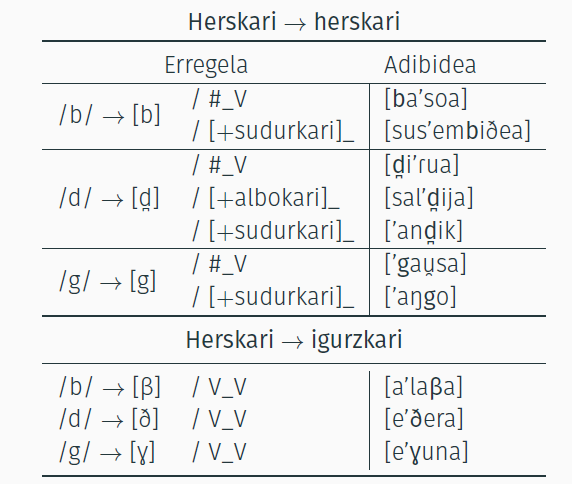 6. FONOLOGIA SUPRASEGMENTALA6.1 AzentuaAzentua silaben arteko nabarmentasun-harremana da: zenbait silaba ozenago, luzeago edo inguruko silabak baino argiako ahoskatzen dira.Hainbat hizkuntzatan funtzio bereizgarria betetzen du (hitz eta esanahi mailan)Hástekò liburua irakurri dut vs. Astékò liburua irakurri dutFuntzio mugarria du (hitzen bukaera markatzeko)Frantsesean, esaterakoFuntzio gailengarria du – unitate fonetiko baten (hitzaren edo hitz multzoaren) gailurra markatzen dumujeres odiosas vs. mujeres o diosasun chico consentido vs. un chico con sentidoBi motatako silabak bereiz ditzakegu azentua kontuan hartuta: atonoa azenturik ez duen silaba eta tonikoa azentua duensilaba.Ez euskaraz, ez gaztelaniaz, silaba tonikoak ez dira beti leku berean agertzen.Gaztelania:Aguda: silaba tonikoa azkena denean (sofá, camión…)Llana: silaba tonikoa azkenaurrekoa denean (débil…)Esdrújula: silaba tonikoa azken-hirugarrena denean (teléfono, árboles…)Sobresdrújula: silaba tonikoa azken-hirugarren-aurrekoa da (débilmente…)Euskara:bi silaba: _ _́(egín, mutíl, agúr…)hiru silaba: _ _́ _̀(ikúsì, apúrtù, lagúnà…)lau silaba: _ _́ _ _̀(batásunà, ikástolà, telébistà…)bost silaba: _ _́ _ _ _̀(euskáltegià, aizkólarià, emákumeà…)6.2 TonuaTonua elementu lexikalak bereizteko doinua erabiltzea da.Txineramā (goikoa): amamá (igotzailea): molestatumă (igo-beheratzailea): zaldiamà (beheratzailea): errema (tonu gabekoa): galdera partikulaNupe hizkuntzaedú: arrain motaèdù: Niger ibaiaèdu: urdaiazpikoaedu: izterraedù: oreina6.3 IntonazioaIntonazioak kontraste funtzioa dauka eta perpausa edo diskurtso mailako esanahia bereizteko erabiltzen da:Gure ama heldu da.Gure ama heldu da?Gure ama heldu da!Perapus baten barruan hitz batek intonazio berezia izan dezake (intonazio nukleoa) eta horrenbestez, perpausaren esanahia edo enfasia aldatu:Hiru kotxe kale nagusian aparkatuta daude.Hiru kotxe kale nagusian aparkatuta daude.Hiru kotxe kale nagusian aparkatuta daude.0. ERREPASOAFonemak eta alofonoak:Pare minimoak: esanahi ezberdina duten hitz (multzo) bikoteak hots bakar batek bereizten dituenak.[pelo] vs. [pero][deɪ] vs. [ðeɪ][mɛ] vs. [mɛ̃]Arau orokorra: [x] eta [y] pare minimoak aurkitu ahal batituzu, [x] eta [y] fonema ezberdinen alofonoak izan behar dira. Goiko adibideetan /l/ eta /r/ fonemak dira gaztelanian, /d/ eta /ð/ ingelesean, eta /ɛ/ eta /ɛ̃/ frantsesean.[x] eta [y] fonema ezberdinen alofonoak badira, balio bereizgarria dute.[x] eta [y] fonema bakarraren alofonoak badira, ez dute balio bereizgarririk.Balio bereizgarria badute:[x] eta [y] pare minimoak daude.[x]-k eta [y]-k hizkuntzaren hitzak bereizten dituzte.Hiztunek erraz bereizten dituzte [x] eta [y] hotsak.Balio bereizgarririk ez badute:Ez dago [x] eta [y] pare minimorik.[x]-k eta [y]-k ez dute hizkuntzan hitzak bereizteko balio.Hiztunek ez dute erraz [x] eta [y]ren arteko ezberdintasunik bereizten.Beste era batera esanda, hots bi alofonoak badira, hiztunek “hots bera balira bezala” interpretatzen dute.Gure gogoan berdin irudikatzen ditugu biak.Ez gara bien arteko ezberdintasunez ohartzen.Hau da: [x] eta [y] hots beraren alofonoak diren ala ez galdetzea funtsean [x] eta [y] hots bera diren ala ez galdetzea da.Gogoratu hasperenketa gertakaria tailandieran: [tam] ‘golpea eman’ vs. [tham] ‘egin’.Beraz, [t] eta [th] fonema bakarraren alofonoak balira, erregela batek deskribatu ahal izango luke noiz erabili bata eta noiz bestea. Hitz bietan leku berdinetan agertzen dira. Ez dago erregelarik fono bata edo bestea noiz erabili aurreikusten duenik. Hori horrela bada, [t] eta [th] ezin dira fonema beraren alofonoak izan, beraz, fonema ezberdinen alofonoak diraLaburbilduz[x] eta [y] hotsetarako pare minimoak aurki badaitezke:[x] eta [y] fonema ezberdinen alofonoak dira.[x] eta [y] bereizi egiten dira hizkuntza horretan.[x] eta [y] “hots ezberdin” bezala entzuten / ulertzen dira.[x] eta [y] hotsetarako pare minimorik aurkitu ezin bada:[x] eta [y] banaketa osagarrian daude.[x] eta [y] fonema beraren alofonoak izan daitezke.[x] eta [y] berdin antzera entzuten / ulertzen diraFonema eta alofono kontzeptuen analogia: X eta Y bi pertsona badira, biak gela berean aurkitu ahal ditugu.Analogia: pare minimoak bilatzea pertsona bi horiek gela berean aldi berean sartzea izango litzateke.X eta Y gela berean eta aldi berean ager badaitezke, bi pertsona edo bi hots ezberdin dira nahitaez.X eta Y inoiz leku berean eta momentu berean agertzen ez badira,pentsa genezake pertsona bera direla (Clark Kent eta Superman bezala).Analogia: [x] eta [y] hotsetarako pare minimorik ez badago, “hots berdinak” izan daitezke (fonema bakarraren alofonoak, alegia).